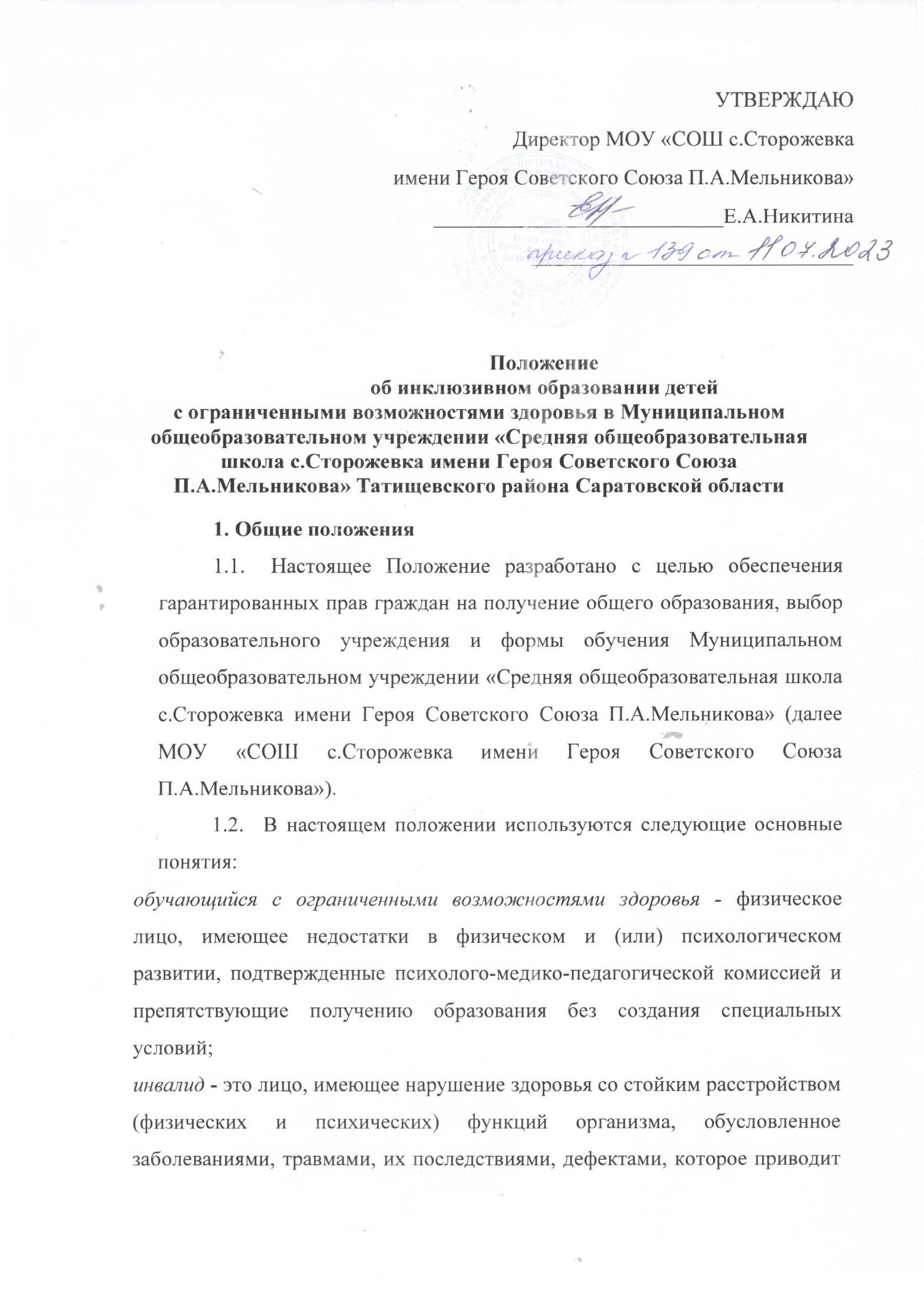 социальной защиты;адаптированная основная общеобразовательная программа - образовательная программа, адаптированная для обучения лиц с ОВЗ с учетом особенностей их психофизического развития, индивидуальных возможностей и при необходимости обеспечивающая коррекцию нарушений развития и социальную адаптацию указанных лиц.	Локальный акт разработан c опорой на положения следующих нормативных правовых актов: Конституция Российской Федерации; Федеральный закон от 29.12.2012 № 273-ФЗ «Об образовании в Российской Федерации»; Федеральный закон от 24.11.1995 № 181-ФЗ «О социальной защите инвалидов в Российской Федерации»; Постановление от 28 сентября 2020 года N 28 «Об утверждении санитарных правил СП 2.4.3648-20 «Санитарно-эпидемиологические требования к организациям воспитания и обучения, отдыха и оздоровления  детей и молодежи», Приказ Минобрнауки России от 17.05.2012 № 413 «Об утверждении федерального государственного образовательного стандарта среднего общего образования»; Приказ Минобрнауки России от 19.12.2014 № 1598 «Об утверждении федерального государственного образовательного стандарта начального общего образования обучающихся с ограниченными возможностями здоровья»; Приказ Минобрнауки России от 19.12.2014 № 1599 «Об утверждении федерального государственного образовательного стандарта образования обучающихся с умственной отсталостью (интеллектуальными нарушениями)»; Приказ Минобрнауки России от 09.11.2015 № 1309 «Об утверждении Порядка обеспечения условий доступности для инвалидов объектов и предоставляемых услуг в сфере образования, а также оказания им при этом необходимой помощи»; Приказ Министерства просвещения Российской Федерации от 23 августа 2017 г. N 816 «Об утверждении Порядка применения организациями, осуществляющими образовательную деятельность, электронного обучения, дистанционных образовательных технологий при реализации образовательных программ»;Приказ Минпросвещения России от 22.03.2021 N 115 «Об утверждении Порядка организации и осуществления образовательной деятельности по основным общеобразовательным программам — образовательным программам начального общего, основного общего и среднего общего образования»; Приказ Министерства просвещения РФ от 31.05.2021 № 286 «Об утверждении федерального государственного образовательного стандарта начального общего образования»; Приказ министерства просвещения РФ от 31.05.2021 № 287 «Об утверждении федерального государственного образовательного стандарта основного общего образования»;Устав Муниципального общеобразовательного учреждения «Средняя общеобразовательная школа с.Сторожевка имени Героя Советского Союза П.А.Мельникова».Организация образования детей с ограниченными возможностями здоровья и инвалидовОбучающиеся имеют право на предоставление условий для обучения с учетом особенностей их психофизического развития и состояния здоровья, в том числе получение социально-педагогической и психологической помощи, бесплатной психолого-педагогической коррекции в соответствии с рекомендациями ПМПК.Дети с ОВЗ получают образование в МОУ «СОШ с.Сторожевка имени Героя Советского Союза П.А.Мельникова» в следующих формах по образовательным программам начального общего, основного общего и среднего общего образования:в образовательной организации (инклюзивно (совместно с детьми без нарушений развития), на дому);вне образовательной организации (в форме семейного образования или самообразования).Для	обучающихся	с	ОВЗ	организуются	специальные образовательные условия, рекомендованные ПМПК.Дети с ОВЗ принимаются на обучение по адаптированной основной общеобразовательной программе только с согласия родителей (законных представителей) и на основании рекомендаций ПМПК.Для инвалидов и лиц с ОВЗ при обучении по адаптированным основным образовательным программам:начального общего образования срок обучения увеличивается не более чем на два года (до шести лет освоения образовательной программы);основного общего образования срок обучения увеличивается не более чем на один год;среднего общего образования срок обучения увеличивается не более чем на один год.Адаптированные основные образовательные программы для обучающихся с ОВЗ могут быть реализованы в следующих формах:урочной и внеурочной деятельности;с использованием электронных образовательных ресурсов.Обучающиеся с ОВЗ и лица с инвалидностью, получающие цензовое образование, имеют право проходить государственную итоговую аттестацию в форме основного государственного экзамена (9 классы) и единого государственного экзамена (11 классы) по отдельным учебным предметам по их желанию.Лицам с ОВЗ и лицам с инвалидностью, получившим основное общее и среднее общее образование, успешно прошедшим государственнуюитоговую аттестацию в форме ОГЭ или ГВЭ (9 классы) и ЕГЭ или ГВЭ (11 классы), выдаются документы об образовании (аттестаты об основном общем и среднем общем образовании).Особенности реализации образовательных программ в урочной и внеурочной формеИнклюзивное образование обучающихся с ОВЗ и инвалидов может быть организовано совместно с другими обучающимися. Зачисление (перевод) детей в инклюзивные классы осуществляется на основании заключения ПМПК, содержащего рекомендации относительно образовательной программы. Количество обучающихся с ОВЗ в классе регулируется СП 2.4.3648-20. При комплектовании инклюзивных классов, по возможности, в одном классе объединяются дети с ОВЗ, имеющих рекомендации ПМПК на обучение по                                     одной и той же АООП. Зачисление (перевод) ребенка с ОВЗ в инклюзивные классы оформляется приказом руководителя образовательного учреждения.Психолого-педагогическое сопровождение обучающихся с ОВЗ осуществляется в соответствии с программой коррекционной работы, являющейся разделом АООП.3.3 Образовательное учреждение, в котором обучаются дети с ОВЗ, организует деятельность психолого-педагогического консилиума образовательного учреждения (далее – ППк). Деятельность ППк регламентируется локальным актом образовательного учреждения.3.4. Для коррекции недостатков развития, обеспечения освоения общеобразовательных программ для детей с ОВЗ организуются фронтальные и индивидуальные занятия коррекционно-развивающей направленности в рамках внеурочной деятельности.      4. Особенности реализации образовательных программ с применением электронного обучения и дистанционных образовательных технологийПрименение дистанционных образовательных технологий может осуществляться при реализации образовательных программ в соответствии сПорядком организации дистанционного образования детей в образовательном процессе ОУ при отсутствии медицинских противопоказаний.Использование средств электронного обучения и объем заданий регулируются требованиями СанПиН (СанПиН 2.4.2.2821-10 «Санитарно- эпидемиологические требования к условиям и организации обучения в общеобразовательных учреждениях», СанПиН 2.2.2/2.4.1340-03 «Гигиенические требования к персональным электронно-вычислительным машинам и организации работы»).Кадровое, материально-техническое и финансовое обеспечение образованияПри наличии социального заказа на образование детей с ограниченными возможностями здоровья в МОУ «СОШ с.Сторожевка имени Героя Советского Союза П.А.Мельникова» создаются условия, обеспечивающие эффективность образовательного процесса, в соответствии с требованиями действующего законодательства, данного Положения.Образовательный процесс обучающихся с ОВЗ и инвалидов осуществляют педагоги, имеющие психологическое, логопедическое, дефектологическое образование или прошедшие соответствующую курсовую подготовку (переподготовку); коррекционную направленность учебно- воспитательной работы обеспечивают специалисты в области коррекционной педагогики (учитель-логопед, учитель-дефектолог и т.д.), педагог-психолог в соответствии с рекомендациями ПМПК. Образовательная деятельность обучающихся с ОВЗ организуется в соответствии с индивидуальным учебным планом (ИУП):для обучающихся в классе ИУП является продуктом интеграции учебного плана для соответствующего класса и примерного учебного плана в рамках рекомендованной АООП, например, в части коррекционно- развивающей области;для обучающихся на дому ИУП разрабатывается в соответствии с рекомендованной АООП.Порядок разработки и структура ИУП определяется соответствующим    локальным актом. Содержание ИУП согласуется с родителями (законными представителями) обучающегося в письменном виде (под роспись).Образование Обучающихся с ОВЗ осуществляется при наличии соответствующего программно-методического обеспечения (учебно- методических комплексов, наглядных пособий, коррекционно- диагностического инструментария, дидактического материала и т.д.). Расписание занятий обучающихся с ОВЗ и лиц с инвалидностью составляется с учетом ограничений по здоровью ребенка и рекомендованного психолого-педагогического сопровождения. Расписание занятий должно также максимально обеспечивать совместную деятельность обучающихся с ОВЗ с другими учащимися школы в урочное и внеурочное время.Деятельность образовательного учреждения, в котором осуществляется образование детей с ограниченными возможностями здоровья, финансируется учредителем в соответствии с законодательством по нормативам, обеспечивающим соблюдение необходимых условий.Заключительные положенияДанное Положение рассматривается и принимается на педагогическом совете образовательной организации и утверждается приказом руководителя образовательной организации.Настоящее Положение принимается на неопределенный срок и вступает в силу с момента его утверждения.Данное Положение может быть изменено и дополнено в соответствии с вновь изданными нормативными актами муниципального, регионального, федерального органов управления образованием только решением педагогического совета.Изменения и дополнения к Положению принимаются на педагогическом совете образовательной организации в составе новой редакции Положения, которое утверждается приказом руководителя образовательной организации. После принятия новой редакции Положения предыдущая редакция утрачивает силу.Положение вывешивается на информационном стенде и официальном сайте ОУ в сети интернет в течение 10-ти дней с момента его принятия.Все заинтересованные лица должны быть ознакомлены с данным положением после его принятия.